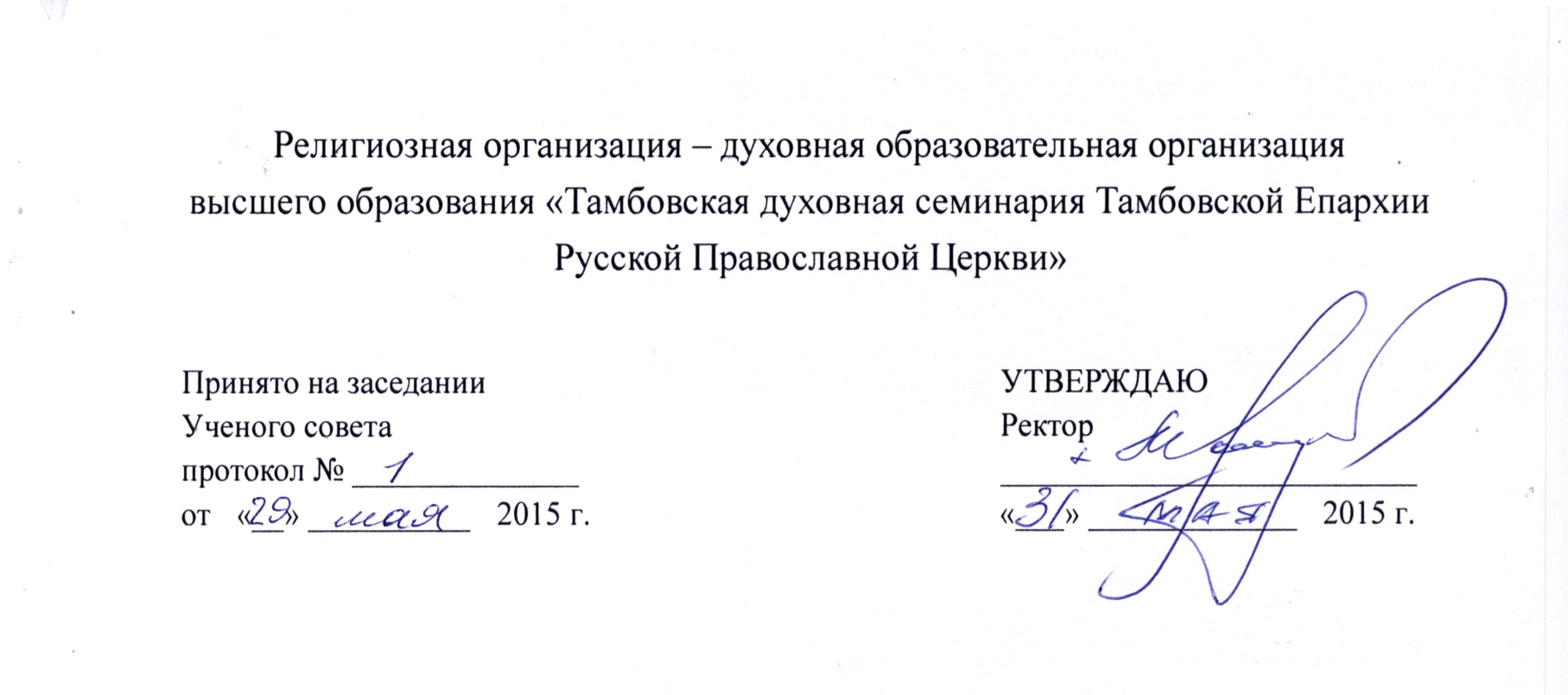 Положениео самостоятельной работе студентовТамбов 20151. Нормативная база	Настоящее Положение разработано в соответствии с:	- Федеральным законом Российской Федерации «Об образовании в Российской Федерации» от 29 декабря 2012 г. № 273-ФЗ;	- Федеральным государственным образовательным стандартом высшего образования по направлению подготовки 48.03.01. Теология (уровень высшего образования бакалавриата);	- Приказом Министерства образования и науки Российской Федерации «Об утверждении федерального государственного образовательного стандарта высшего образования по направлению подготовки 48.03.01. Теология (уровень бакалавриата)» от 17 февраля 2014 г. № 124;	- Приказом Министерства образования и науки Российской Федерации от 19 декабря 2013 г. № 1367 «Об утверждении Порядка организации и осуществления образовательной деятельности по образовательным программам высшего образования – программам бакалавриата, программам специалитета, программам магистратуры»;	- Уставом Религиозной организации – духовной образовательной организации высшего образования «Тамбовская духовная семинария Тамбовской Епархии Русской Православной Церкви». 1. Общие положения	1.1. Самостоятельная работа обучающихся является обязательной частью Основной образовательной программы. Самостоятельная работа выполняет важные функции:	- проводится для углубления и закрепления знаний, полученных на лекциях и других занятиях, для выработки навыков самостоятельного активного приобретения новых, дополнительных знаний, подготовки к предстоящим учебным занятиям, зачётам и экзаменам, для выработки умений, компетенций и навыков;	- способствует усвоению знаний, формированию профессиональных умений и навыков, обеспечивает формирование профессиональной компетенции будущего специалиста;	- воспитывает потребность в самообразовании, максимально развивает познавательные и творческие способности личности;	- побуждает к научно-исследовательской работе.	1.2. Самостоятельная работа студентов проводится с целью: 	- систематизации и закрепления полученных  теоретических знаний и практических умений студентов;	- углубления и расширения теоретических знаний; 	- формирования умений использовать нормативную, правовую, справочную документацию и специальную литературу; 	- развития познавательных способностей и активности студентов: творческой инициативы, самостоятельности, ответственности и организованности; 	- формирования самостоятельности мышления, способностей к саморазвитию, самосовершенствованию и  самореализации; 	- развития исследовательских умений и навыков. 	1.3. Общая трудоёмкость учебной работы по дисциплине и объем самостоятельной работы определяется учебным планом.	1.4.Время, отводимое на самостоятельную работу обучающегося в течение дня, предусматривается в «Режиме дня», ежегодно утверждаемом проректором по воспитательной работе. Самостоятельная работа обучающихся планируется преподавателем учебной дисциплины. 	1.5. Методическое руководство самостоятельной работой студентов осуществляют кафедры. Организация обучения студентов общим методам и приемам самостоятельной работы возлагается на кафедры.	1.6. Объем времени, отведенный на внеаудиторную самостоятельную работу, находит отражение: 	- в рабочем учебном плане - в целом по теоретическому обучению, каждому из циклов дисциплин, по каждой дисциплине; - в рабочих программах учебных дисциплин с ориентировочным распределением по разделам или темам.2. Виды самостоятельной работы.	2.1. В учебном процессе семинарии выделяют два вида самостоятельной работы: 	- аудиторная; 	- внеаудиторная.	Самостоятельная работа обучающихся может осуществляться как индивидуально обучающимся, так и с участием преподавателя дисциплины или индивидуального наставника (тьютора).	2.2.Аудиторная самостоятельная работа по дисциплине выполняется на учебных занятиях под непосредственным руководством преподавателя и по его заданиям. 	2.3. Внеаудиторная самостоятельная работа выполняется студентом по заданию преподавателя, но без его непосредственного  участия.	2.4. Самостоятельная работа студентов включает следующие виды самостоятельной деятельности:	- самостоятельное выполнение заданий на лабораторных и практических занятиях;	- проработку учебного материала в соответствии с графиком самостоятельной работы (по конспектам, учебной и научной литературе);	- написание рефератов, докладов, рецензий, обзора литературы и других видов письменных работ;	- выполнение переводов с иностранных языков;	- выполнение учебно-исследовательской (на младших курсах) и научно-исследовательской (на старших курсах) работы;	- выполнение различных видов самостоятельной работы во время учебных и производственных практик;	- другие виды самостоятельной работы, специальные для конкретной учебной дисциплины и специализации.2. Планирование внеаудиторной самостоятельной работы.2.1. Планирование самостоятельной работы студентов осуществляется на основе определения научно-обоснованных нормативов времени на выполнение всех видов учебных заданий по каждой дисциплине.2.2. График самостоятельной работы включает обязательные и рекомендуемые самостоятельные работы.2.3. Объем планового времени на самостоятельную внеаудиторную работу определяется на основе учета общего лимита времени, но не выходящего за рамки 54-часовой учебной недели, включающей аудиторные и внеаудиторные виды учебной работы.2.4. Для студентов, перешедших на индивидуальный план, составляется индивидуальный график самостоятельной работы.2.5. Кафедры должны обеспечить студентов всех курсов дневного обучения в начале семестра графиками самостоятельной работы студентов.2.6. Руководство разработкой и составление графиков самостоятельной работы осуществляют ответственные исполнители из числа преподавателей кафедр. А общее руководство – методист семинарии.2.7. При разработке рабочей программы по учебной дисциплине при планировании содержания внеаудиторной самостоятельной работы преподавателем устанавливается содержание и объем теоретической учебной информации и практические задания по каждой теме, которые выносятся на внеаудиторную самостоятельную работу, определяются формы и методы контроля результатов. Графики самостоятельной работы утверждаются заведующими кафедрой.2.8. Содержание внеаудиторной самостоятельной работы определяется в соответствии с рекомендуемыми видами заданий согласно примерной и рабочей программ учебной дисциплины.2.9. Контроль выполнения графиков самостоятельной работы  осуществляется преподавателями конкретных учебных дисциплин.	2.10. Видами заданий для внеаудиторной самостоятельной работы могут быть: 	Для овладения знаниями:	- чтение текста (учебника, первоисточника, дополнительной литературы); 	- составление плана текста: 	- графическое изображение структуры текста; 	- конспектирование текста; 	- выписки из текста; 	- работа со словарями и справочниками; 	- ознакомление с нормативными документами; 	- учебно-исследовательская работа; 	- использование аудио- и видеозаписи, 	- использование компьютерной техники, интернет и др.	Для закрепления и систематизации знаний: 	- работа с конспектом лекции (обработка текста); 	- повторная работа над учебным материалом (учебника, первоисточника,дополнительной литературы,  аудио- и видеозаписей); 	- составление плана и тезисов ответа; 	- составление таблиц для систематизации учебного материала; 	- изучение нормативных материалов; 	- ответы на контрольные вопросы; 	- аналогическая обработка текста (аннотирование, рецензирование, реферирование, контент-анализ и др.); 	- подготовка сообщений к выступлению на семинаре, конференции;	- подготовка рефератов, докладов; составление библиографии, тематических кроссвордов; тестирование и др. 	Для формирования умений: 	- решение задач и упражнений по образцу; 	- решение вариантных задач и упражнений; 	- выполнение чертежей, схем; 	- выполнение расчетно-графических работ; 	- решение ситуационных производительных (профессиональных) задач; 	- подготовка к деловым играм; 	- проектирование и моделирование разных видов и компонентов профессиональной деятельности; 	- подготовка курсовых и дипломных работ (проектов); 	- экспериментально-конструкторская работа; 	- опытно-экспериментальная работа; 	- упражнения на тренажере; упражнение спортивно-оздоровительного характера; 	- рефлексивный анализ профессиональных умений с использованием аудио- и видеотехники и др.   	2.11.Виды заданий для внеаудиторной самостоятельной работы, их содержание и характер могут иметь вариативный и дифференцированный характер, учитывать специфику специальности, изучаемый дисциплины, индивидуальные особенности студента. 3. Организационно-методическое обеспечениесамостоятельной работы студентов	3.1. Организационно-методическое обеспечение самостоятельной работы включает разработку и проведение комплекса мероприятий по планированию и организации самостоятельной работы:	- планирование самостоятельной работы (на всех уровнях от преподавателя до администрации семинарии);	- обеспечение студентов учебной литературой, методическими пособиями и компьютерной техникой;	- создание учебно-лабораторной базы и ее оснащение в соответствии с содержанием самостоятельной работы по данным курсам учебных дисциплин;- создание необходимых условий для самостоятельной работы в общежитиях, библиотеках, компьютерных центрах;	3.2. Активизация самостоятельной работы студентов при проведении различных видов учебных занятий включает:	- переработку учебных планов и программ в рамках существующих нормативных документов с целью увеличения доли самостоятельной работы студента. При этом должна учитываться обеспеченность тем и разделов учебной литературой и ее доступность для всех обучающихся;	- оптимизацию методов обучения, внедрение в учебный процесс современных образовательных и информационных технологий;	- совершенствование системы текущего контроля самостоятельной работы (использование возможностей балльно-рейтинговой системы, компьютеризированного тестирования и др.);	- совершенствование методики проведения практик и научно-исследовательской работы студентов;	- модернизацию системы курсового и дипломного проектирования для увеличения самостоятельности студентов на всех этапах работы.	3.3. Разработка нормативных документов по организации и планированию самостоятельной работы включает:	- разработку положения о самостоятельной работе студентов;	- разработку типового графика самостоятельной работы студентов;	3.4. Работа по учебно-методическому обеспечению самостоятельной работы включает:	- отбор учебного содержания для самостоятельного изучения;	- определение видов самостоятельной работы;	- разработку методических указаний по выполнению студентами заданий по самостоятельной работы;	- определение приемов контроля результатов самостоятельной работы.	3.5. При предъявлении видов заданий на внеаудиторную самостоятельную работу рекомендуется использовать дифференцированный подход к студентам. Перед выполнением студентами внеаудиторной самостоятельной работы преподаватель проводит инструктаж по выполнению задания, который включает цель задания, его содержание, сроки выполнения, ориентировочный объем работы, основные требования к результатам работы, критерии оценки. В процессе инструктажа преподаватель предупреждает студентов о возможных типичных ошибках, встречающихся при выполнении задания. Инструктаж проводится преподавателем за счет объема времени, отведенного на изучение дисциплины. 	3.6. Во время выполнения студентами внеаудиторной самостоятельной работы и при необходимости преподаватель может проводить консультации за счет общего бюджета времени, отведенного на консультации. 	3.7. Самостоятельная работа может осуществляться индивидуально или группами студентов в зависимости от цели, объема, конкретной тематики самостоятельной работы, уровня сложности, уровня умений студентов. 	3.8. Контроль результатов внеаудиторной самостоятельной работы студентов может осуществляться в пределах времени, отведенного  на обязательные учебные занятия по дисциплине и внеаудиторную самостоятельную работу студентов по дисциплине, может проходить в письменной, устной или смешанной форме, с представлением изделия или продукта творческой деятельности студента. 	3.9. В качестве форм и методов контроля  внеаудиторной самостоятельной  работы студентов могут быть использованы семинарские занятия, коллоквиумы, зачеты, тестирование, самоотчеты, контрольные работы, защита творческих работ и др. 	3.10. Критериями оценок результатов внеаудиторной  самостоятельной работы студента являются: 	- уровень освоения студентов учебного материала; 	- умения студента использовать теоретические знания при выполнение практических задач; 	- сформированность общеучебных умений; 	- обоснованность и четкость изложения ответа; 	- оформление материла  в соответствии с требованиями. 4. Руководство самостоятельной работой студентов	4.1. Руководство самостоятельной работой осуществляется:	- кафедрами cеминарии;	- проректором и методистом семинарии;	- преподавателями кафедр семинарии.	4.2. Комплексную координацию организации, планирования и контроля самостоятельной работы проводит учебно-методический совет семинарии.4.3. В функции методиста семинарии входит:	- составление программы самостоятельной работы по семинарии в целом (на основании данных всех кафедр);	- составление графика контроля самостоятельной работы по семестрам (для равномерного распределения контрольно-консультационных мероприятий);	- внедрение современных образовательных и информационных технологий, как в процесс обучения, так и в систему мониторинга учебных достижений студентов;	- отслеживание обеспеченности учебниками и учебными пособиями всех дисциплин, преподаваемых в семинарии;	- осуществление контроля соблюдения нормативов при планировании самостоятельной работы на кафедрах семинарии;	- стимулирование издания учебников и учебных пособий преподавателями семинарии.	4.4. В функции кафедр входит:	- подготовка пакета необходимых для самостоятельной работы материалов по всем дисциплинам кафедры;	- разработка графика контроля по дисциплинам кафедры;	- отслеживание обеспеченности учебниками и учебными пособиями всех дисциплин, преподаваемых на кафедре;	- осуществление контроля за соблюдением нормативов при планировании самостоятельной работы каждым преподавателем кафедры;	- подготовка и издание программ учебных курсов, методических указаний для самостоятельной работы, учебников и учебных пособий;	- реализация мониторинга самостоятельной работы по дисциплинам кафедры.4.5. В функции преподавателя входит:	- разработка плана самостоятельной работы по учебному курсу;	- определение объема учебного содержания и количества часов, отводимых на самостоятельной работы;	- подготовка пакета контрольно-измерительных материалов и определение периодичности контроля;	- определение системы индивидуальной работы со студентами.4.6. В функции учебно-методического отдела входит:	- осуществление контроля за своевременным составлением кафедрами графиков самостоятельной работы;	- отслеживание обеспеченности учебной и учебно-методической литературой для самостоятельной работы;	- осуществление контроля соблюдения нормативов при планировании самостоятельной работы.5. Система контроля (мониторинг) самостоятельнойработы студентов5.1. Психолого-педагогическая сущность мониторинга самостоятельной работы выражается в организации и корректировке учебной деятельности студентов, в помощи при возникающих затруднениях.5.2. Контроль самостоятельной работы предусматривает:	- соотнесение содержания контроля с целями обучения; объективность контроля;	- валидность контроля (соответствие предъявляемых заданий тому, что предполагается проверить);	- дифференциацию контрольно-измерительных материалов.5.3. Формами контроля самостоятельной работы в высшей школе являются:	- текущий (оперативный) контроль;	- рубежный контроль (экзамен, зачет);	- итоговый контроль; 	- самоконтроль.5.4. Приемами контроля самостоятельной работы студентов являются:	- устный контроль;	- письменный контроль;	- тестовый контроль;	- игровой контроль.5.5. Если по данной дисциплине в течение семестра кафедра осуществляет текущий оперативный контроль самостоятельной работы, то студенту предоставляется право выбора принимать участие в текущем оперативном контроле самостоятельной работы в течение семестра или отчитываться по самостоятельной работе в ходе рубежного контроля (на экзамене или зачете). Конкретные формы проверки итогов самостоятельной работы в ходе рубежного контроля устанавливаются кафедрой.5.6. Студент, не участвующий в текущем оперативном контроле самостоятельной работы, не имеет права отказываться от участия в проверке остаточных знаний в контрольных работах, проводимых при аттестации семинарии.5.7. Важнейшую роль в руководстве самостоятельной работой студентов играют индивидуальные собеседования преподавателя и студента. Регулярные консультации обеспечивают устойчивую обратную связь с обучаемыми студентами и позволяют, при необходимости, быстро проводить коррекцию в организации учебного процесса по отношению к отдельному студенту или к конкретной группе.